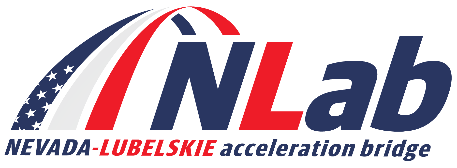 EVALUATION CARDBootcamp LubelskieLUBLIN, POLAND 2019COMPANY NAME:VALIDATION AREA:POINTS:1. GROWTH POTENTIAL (0-10)PEOPLE - team capacity- language skills- management(0-5)POSITIVES:PEOPLE - team capacity- language skills- management(0-5)TO IMPROVE:OTHER RESOURCES - finance- equipment- scaling capacity(0-5)POSITIVES:OTHER RESOURCES - finance- equipment- scaling capacity(0-5)TO IMPROVE:2. COMERCIALISATION POTENTIAL (0-15)PRODUCT/ SERVICE ITSELF - technology readiness- values created(0-5)POSITIVES:PRODUCT/ SERVICE ITSELF - technology readiness- values created(0-5)TO IMPROVE:COMPETITIVE EDGE- competition- uniqueness(0-5)POSITIVES:COMPETITIVE EDGE- competition- uniqueness(0-5)TO IMPROVE:MARKET- key Nevada’s economy sectors adequacy(0-5)POSITIVES:MARKET- key Nevada’s economy sectors adequacy(0-5)TO IMPROVE:TOTAL SCORE:(0-25)(0-25)........................................................................................................................................................City, date:Signature: